  Gesucht bist Du…Als Religionslehrperson bist du KreativKompetentflexibel  und immer mit Sack und Pack unterwegs👉Fühlst du dich als Einzelkämpferin👉suchst du Kontakt zu anderen👉Kennst du den LSO (Verband der Lehrer und Lehrerinnen Solothurn)👉Wir sind ein Teil davon die „Fraktion Religionslehrpersonen“Wir sind für dich danimm Kontakt aufsei unser neues MitgliedSiehe unter www.lso.ch  und melde dich an.Wir bieten dir: Hilfe   Vergünstigungen     Inputs und  Gemeinschaft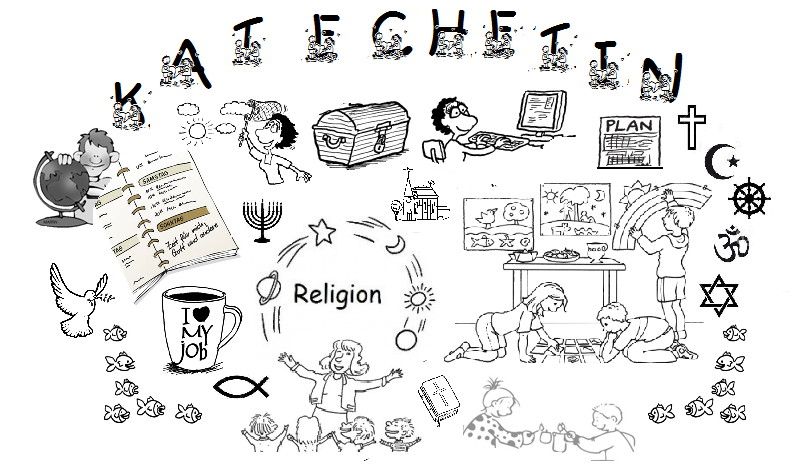 